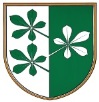 OBČINA KIDRIČEVOOBČINSKI SVETŠtev. 032-1/2018Z A P I S N I K 2. izredne seje Občinskega sveta Občine Kidričevo, ki je bila 22.8.2019 ob 17. uri v sejni sobi Občine Kidričevo. Prisotni: župan Anton Leskovar, člani občinskega sveta: Romana Bosak, Anton Drevenšek, Milan Fideršek, Zdenka Holc, Boris Kmetec, Slavko Krajnc, Srečko Lah, Stanislav Lampič, Danilo Lendero, Valerija Medved, Silva Orovič Serdinšek, Anton Medved, Marjan Petek, Bogdan Potočnik, Anja Rajher; občinska uprava: Damjan Napast, Sandra Golenko.Odsotni: člana občinskega sveta – Anton Frangež in Petra Potrč.Izredno sejo Občinskega sveta je vodil župan Občine Kidričevo, gospod Anton Leskovar. Na seji je bilo prisotnih 15 članov Občinskega sveta.Župan Anton Leskovar je dal v razpravo predlog dnevnega reda, katerega so člani občinskega sveta prejeli z vabilom.O predlogu dnevnega reda ni bilo razprave. Dnevni red:Odlok o spremembah in dopolnitvah Odloka o občinskem prostorskem načrtu Občine Kidričevo, druge spremembe in dopolnitve ( ID OPN – SP2) – skrajšan postopekStališča do pripomb javnosti, podanih v času javne razgrnitve dopolnjenega osnutka in okoljskega poročila za spremembe in dopolnitve Občinskega prostorskega načrta Občine Kidričevo, spremembe in dopolnitve št. 3Dnevni red je bil soglasno sprejet. Glasovalo je 15 članov Občinskega sveta.Ad 1Župan Anton Leskovar je dal v razpravo prvo točko dnevnega reda – Odlok o spremembah in dopolnitvah Odloka o občinskem prostorskem načrtu Občine Kidričevo, druge spremembe in dopolnitve ( ID OPN – SP2) – skrajšan postopek.V razpravi so sodelovali gospod Milan Fideršek, gospoda Stanislav Lampič in gospod Anton Medved.Gospod župan je zaključil razpravo in dal Odlok na glasovanje.SKLEP:  Občinski svet Občine Kidričevo sprejme Odlok o spremembah in dopolnitvah Odloka o občinskem prostorskem načrtu Občine Kidričevo, druge spremembe in dopolnitve ( ID OPN – SP2) – skrajšan postopek.Odlok je priloga in sestavni del tega sklepa.Sklep je bil soglasno sprejet. Glasovali so vsi prisotni člani Občinskega sveta, 15 članov.Ad 2Župan Anton Leskovar je dal v razpravo drugo točko dnevnega reda. Stališča do pripomb javnosti, podanih v času javne razgrnitve dopolnjenega osnutka in okoljskega poročila za spremembe in dopolnitve Občinskega prostorskega načrta Občine Kidričevo, spremembe in dopolnitve št. 3.V razpravi sta sodelovala gospod Slavko Krajnc in gospod Milan Fideršek.Župan zaključuje razpravo in daje 2.točko dnevnega reda na glasovanje.SKLEP: Občinski svet Občine Kidričevo sprejme stališča do pripomb javnosti, podanih v času javne razgrnitve dopolnjenega osnutka in okoljskega poročila za spremembe in dopolnitve Občinskega prostorskega načrta Občine Kidričevo, spremembe in dopolnitve št.3.Stališča so priloga in sestavni del sklepa.Sklep je bil soglasno sprejet. Glasovalo je vseh 15 prisotnih članov Občinskega sveta.S tem se seja zaključuje ob 17. 35 uri.Sandra Golenko                                                                                                                              Anton Leskovarzapisnik pripravila                                                                                                            župan Občine Kidričevo